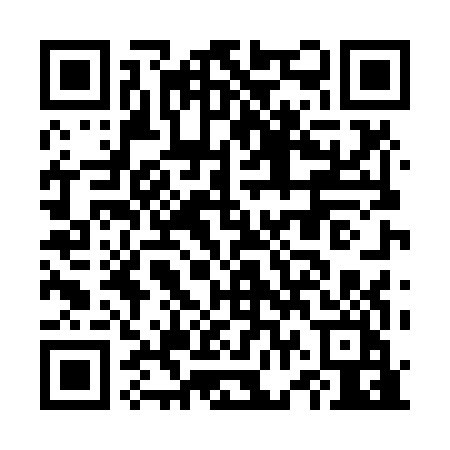 Prayer times for Schellenger Landing, New Jersey, USAMon 1 Jul 2024 - Wed 31 Jul 2024High Latitude Method: Angle Based RulePrayer Calculation Method: Islamic Society of North AmericaAsar Calculation Method: ShafiPrayer times provided by https://www.salahtimes.comDateDayFajrSunriseDhuhrAsrMaghribIsha1Mon4:045:381:045:008:2910:032Tue4:055:391:045:008:2910:033Wed4:055:391:045:008:2910:024Thu4:065:401:045:008:2810:025Fri4:075:401:045:008:2810:026Sat4:085:411:055:008:2810:017Sun4:095:411:055:008:2810:008Mon4:095:421:055:018:2710:009Tue4:105:431:055:018:279:5910Wed4:115:431:055:018:279:5911Thu4:125:441:055:018:269:5812Fri4:135:451:055:018:269:5713Sat4:145:451:055:018:259:5614Sun4:155:461:065:018:259:5615Mon4:165:471:065:018:249:5516Tue4:175:481:065:018:249:5417Wed4:185:481:065:018:239:5318Thu4:195:491:065:018:229:5219Fri4:205:501:065:008:229:5120Sat4:215:511:065:008:219:5021Sun4:235:521:065:008:209:4922Mon4:245:521:065:008:199:4823Tue4:255:531:065:008:199:4724Wed4:265:541:065:008:189:4625Thu4:275:551:065:008:179:4426Fri4:285:561:064:598:169:4327Sat4:305:571:064:598:159:4228Sun4:315:581:064:598:149:4129Mon4:325:581:064:598:139:3930Tue4:335:591:064:588:129:3831Wed4:346:001:064:588:119:37